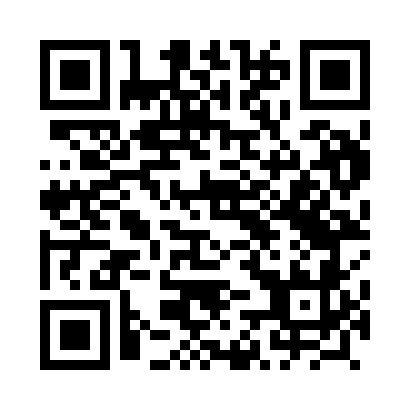 Prayer times for Wiorek, PolandMon 1 Apr 2024 - Tue 30 Apr 2024High Latitude Method: Angle Based RulePrayer Calculation Method: Muslim World LeagueAsar Calculation Method: HanafiPrayer times provided by https://www.salahtimes.comDateDayFajrSunriseDhuhrAsrMaghribIsha1Mon4:256:2612:565:237:279:212Tue4:226:2412:565:247:299:233Wed4:196:2112:565:257:319:264Thu4:166:1912:555:277:329:285Fri4:136:1712:555:287:349:306Sat4:106:1512:555:297:369:337Sun4:076:1212:545:307:389:358Mon4:046:1012:545:327:399:389Tue4:016:0812:545:337:419:4010Wed3:586:0512:545:347:439:4211Thu3:546:0312:535:357:449:4512Fri3:516:0112:535:367:469:4813Sat3:485:5912:535:387:489:5014Sun3:455:5612:535:397:509:5315Mon3:425:5412:525:407:519:5516Tue3:385:5212:525:417:539:5817Wed3:355:5012:525:427:5510:0118Thu3:325:4812:525:437:5710:0319Fri3:285:4612:515:447:5810:0620Sat3:255:4312:515:468:0010:0921Sun3:225:4112:515:478:0210:1222Mon3:185:3912:515:488:0310:1523Tue3:155:3712:515:498:0510:1824Wed3:115:3512:505:508:0710:2125Thu3:085:3312:505:518:0910:2426Fri3:045:3112:505:528:1010:2727Sat3:005:2912:505:538:1210:3028Sun2:575:2712:505:548:1410:3329Mon2:535:2512:505:558:1510:3630Tue2:495:2312:505:568:1710:40